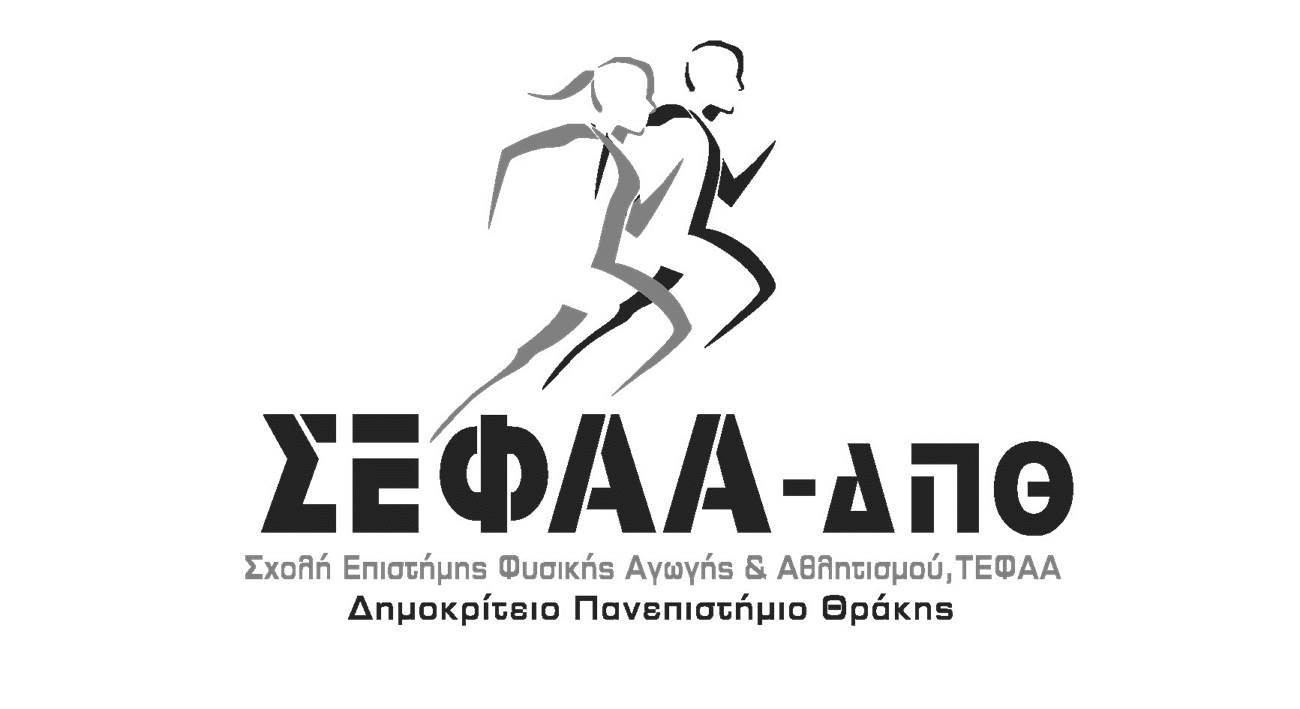 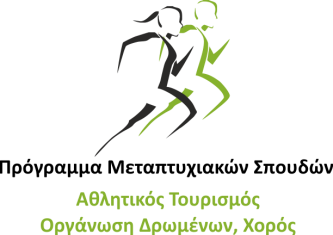                                  ΦΟΡΜΑ ΕΓΓΡΑΦΗΣ                              ΣΥΝΕΔΡΙΟΥ2ο Συνέδριο Αθλητικού Τουρισμού, Χορού και Αναψυχής (ΑΤοΧΑ)  Χορός και Διεπιστημονικές Προσεγγίσεις   Αθλητικός Τουρισμός και Αναψυχή το 2021	     * Απαιτούμενα πεδία
Ημερομηνία & Υπογραφή.....................................................Ονοματεπώνυμο:* Τίτλος/Ιδιότητα:* Διεύθυνση:* Τ.Κ.:* Πόλη/Χώρα:* Τηλέφωνο επικοινωνίας:* E-Mail:* Facebook:Παρακολούθηση εργασιών Συνεδρίου:Παρουσίαση εργασίας: